PTA MinutesDate: Wednesday 16th January Venue: St Andrews Primary School,  7:30pmApologies: Jodie Turner, Lisa Peters, Zoe woolnough Attendees: Mike Harrion, Cherie Brown, Paul Westley. Jo Isbell, Marisol Deck, Abbi Flack, Kathy Murray, Claire Dietz, Anna Mardsen, Jen Elsden, Sarah Clayton, Sarah Hunt, Nicola Botcher. Rebecca PrimeIntroduction:Welcome back and Happy new year!Agenda:Treasurer update:AF concerned money is being banked without references, making it hard to know what’s going on, to be looked into.Playground money has been paid so account today stands at £5,725.01Terra cycle: KM asked for support from PTA for recycle bins, these bins will be places at a point in the school that is accessible for people to recycle their crisp packets. All agreed. Kathy to look into prices for suitable boxesCircus update:JI has an idea of selling the tickets via the PTA events page after half term with an early bird offer, 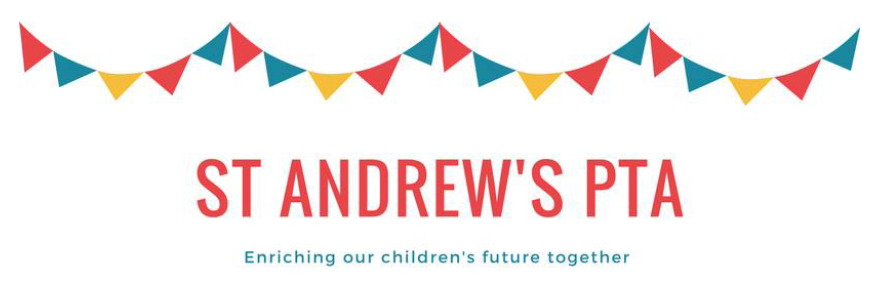 All agreed: Tickets are £8 per seat (no adult/child pricing) family of 4 would be £32. Offers to be looked into Summer fair:JI has chosen to pass on the event lead on this one this year. If anyone would like to take it on this year then please let us know.It was suggested that each year group or classes could run their own stall. MH had an idea of the entrepreneur challenge, where the children essentially create something to sell or invent a game to make money from.School requests:EYFS have asked for some help regarding the outdoor play area, they would like a climbing frame or similar to what KS1/2 have.All agreedA list complied by JI was made and gone through, many items can be asked to be donated on the PTA page, other may need to be purchased as and when.Autumn term events from 2018:JI had a positive response for the Christmas cards, possibly look into other parties that do more gifts for this year.SC announced Homebase are possibly not continuing with the sausage sizzles this year, whilst we had great profits from the first ss, they have dropped with each one. Look into maybe doing something at the school in the summer but to get others involved too.AF is continuing with bags2school, although it has been mentioned maybe looking into other companies. First one to take place on 8th of February AM and others are keen to continue with the cake break, although we do need trays!PW would like to do another cinema evening soon, it was decided to do just 1 film showing rather than 3 and to use the hall. Dates to be looked into.SC received some fantastic feedback from MH regarding the whole event, from how well it flowed to the end result and all children were super pleased with their shopping experience.SC says Christmas stamps were a success and has plenty left over for this year too, with an initial outlay of £300, we made a £120 profit!Event leads for Christmas fair not in attendance so could not receive feedback but from the helpers that were there, said the fair run well, the children had masses of fun and the profits were great! JT was event lead for Christmas school disco, unfortunately JT had to send her apologies tonight however those who helped said it was another great success with the dj for the younger years and to book ASAP again for this year. Also to encourage more children to bring drinks bottles that can be refilled with squash rather than using plastic cups.JE made a very successful event on the raffle this year. A lot of work from both Jen and Kevin went into the Christmas raffle this year, with over 42 hampers for prizes making a total profit of £1,286!!! Very well done and thank you to both of you Spring events:Lots going on this year from:8/2/19 Disney sing along8/2/19 bags2school15/2/19 Cake break27/3/19 Mother’s Day pop up shop30/3/19 Colour Run5/4/19 PegstivalsYear 6 leavers books:NB PW looking into other companies for the leavers books as well as hoodies. Lots to be getting on with and information gathering! Date for next meeting :Thursday 2nd May 7:30pm at the school. If you would like to attend you you be most welcome, please send apologies to the secretary